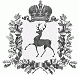 АДМИНИСТРАЦИЯ ШАРАНГСКОГО МУНИЦИПАЛЬНОГО РАЙОНАНИЖЕГОРОДСКОЙ ОБЛАСТИПОСТАНОВЛЕНИЕот 26.10.2021	N 462Об утверждении нового состава комиссии по чрезвычайным ситуациям и обеспечению пожарной безопасностиВ связи с кадровыми изменениями, администрация Шарангского муниципального района п о с т а н о в л я е т:1. Утвердить комиссию по чрезвычайным ситуациям и обеспечению пожарной безопасности Шарангского муниципального района в новом составе:Ожиганов Д.О. – глава местного самоуправления администрации Шарангского муниципального района – председатель комиссии;Медведева А.В. – заместитель глава администрации Шарангского муниципального района – заместитель председателя комиссии;Тырыкин И.В. – главный специалист администрации Шарангского муниципального района – секретарь комиссии;Члены комиссии:Подоплелов Н.С. – начальник 119-ПСЧ 28 ПСО ФПС (по согласованию); Мосунов Ю.Ю. – начальник отделения полиции (дислокация п.г.т. Шаранга) МО МВД России «Уренский» (по согласованию);Аганин А.Л. – ведущий инженер ОУЭ и ОП ПАО «Россети Центр и Приволжье» филиал Нижновэнерго Шарангский РЭС (по согласованию);Арбузов В.А. – начальник ЛТЦ (р.п.Шаранга) НФ ПАО «Ростелеком» (по согласованию);Тараканов О.М. – директор МУП «ЖКХ»;Безрукова В.К. – главный врач ГБУЗ НО «Шарангская ЦРБ» (по согласованию);Долгополов А.В. – руководитель Шарангского районного лесничества (по согласованию);Торопова А.Н. – исполняющий обязанности начальника финансового управления администрации Шарангского муниципального района;Закиров Д.В. – начальник ОНД и ПР по Шарангскому району (по согласованию);Копанева В.А. – исполняющий обязанности начальника управления сельского хозяйства администрации Шарангского муниципального района;Пестов А.Н. – главный инженер ООО «Магистраль» (по согласованию);Самоделкина Е.А. – начальник управления образования и молодежной политики администрации Шарангского муниципального района;Толстоухова Н.В. – начальник ГБУ НО «Госветуправление» (по согласованию).2. Признать утратившими силу постановления администрации Шарангского муниципального района: от 11.05.2016 года № 253 «Об утверждении нового состава комиссии по чрезвычайным ситуациям и обеспечению пожарной безопасности»; от 13.02.2017 года № 77 «О внесении изменений в постановление администрации Шарангского муниципального района от 11.05.2016 года № 253 «Об утверждении нового состава комиссии по чрезвычайным ситуациям и обеспечению пожарной безопасности»; от 22.03.2017 года № 142 «О внесении изменений в постановление администрации Шарангского муниципального района от 11.05.2016 года № 253 «Об утверждении нового состава комиссии по чрезвычайным ситуациям и обеспечению пожарной безопасности»; от 20.07.2018 года № 354 «О внесении изменений в постановление администрации Шарангского муниципального района от 11.05.2016 года № 253 «Об утверждении нового состава комиссии по чрезвычайным ситуациям и обеспечению пожарной безопасности»; от 04.03.2019 года № 100 «О внесении изменений в постановление администрации Шарангского муниципального района от 11.05.2016 года № 253 «Об утверждении нового состава комиссии по чрезвычайным ситуациям и обеспечению пожарной безопасности»; от 12.12.2019 года № 679 «О внесении изменений в постановление администрации Шарангского муниципального района от 11.05.2016 года № 253 «Об утверждении нового состава комиссии по чрезвычайным ситуациям и обеспечению пожарной безопасности»; от 02.12.2020 года № 489 «О внесении изменений в постановление администрации Шарангского муниципального района от 11.05.2016 года № 253 «Об утверждении нового состава комиссии по чрезвычайным ситуациям и обеспечению пожарной безопасности»; от 21.12.2020 года № 521 «О внесении изменений в постановление администрации Шарангского муниципального района от 11.05.2016 года № 253 «Об утверждении нового состава комиссии по чрезвычайным ситуациям и обеспечению пожарной безопасности»; от 19.01.2021 года № 26 «О внесении изменений в постановление администрации Шарангского муниципального района от 11.05.2016 года № 253 «Об утверждении нового состава комиссии по чрезвычайным ситуациям и обеспечению пожарной безопасности»; от 25.05.2021 года № 245 «О внесении изменений в постановление администрации Шарангского муниципального района от 11.05.2016 года № 253 «Об утверждении нового состава комиссии по чрезвычайным ситуациям и обеспечению пожарной безопасности».Исполняющая обязанностиглавы местного самоуправления	А.В.МедведеваИ.В. Тырыкин2-11-20Зав. орг.- прав. отделом